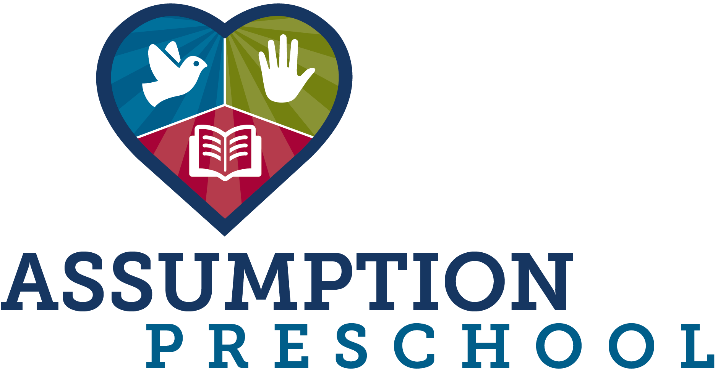 PARENT HANDBOOKAssumption Preschoolc/o Assumption B.V.M. Church4101 Old Bethlehem PikeBethlehem, PA  18015610-867-7424www.assumptionpreschool.orgASSUMPTION PRESCHOOL PHILOSOPHYWhat We BelieveChildren learn through play.  As they play, children construct knowledge by engaging in meaningful learning experiences.  Assumption Preschool provides an environment that allows children to continually apply the knowledge they gain in new experiences.  We encourage our students to experiment, ask questions, test hypotheses and build theories.  Our environment fosters the acquisition of problem-solving skills, as well as knowledge about the world around them.Our GoalsOur goals at Assumption Preschool are to help our students become:Good citizens and friendsSelf-directed individualsIndependent learnersQuestion posersProblem solversMusic and art loversASSUMPTION PRESCHOOL CURRICULUMHow We LearnOur approach to learning at Assumption Preschool is strongly based on the Reggio Emilia approach to early childhood education.  Our Director, Andrea Powell, was first introduced to the Reggio Emilia way of learning in 1995 and has been studying and implementing its principles ever since.  Reggio Emilia is actually a small town in northern Italy.  Following the devastation of the Second World War, the community rebuilt their schools literally from the ground up.  Over time they created one of the world’s best methods of teaching young children.  The Reggio schools are famous for the physical beauty inside and out, the artwork their approach inspires, as well as the connection they maintain with members of their community, especially parents.  Reggio is also famous for the interdisciplinary projects that evolve from the children’s interests.Like the school in Reggio Emilia, we offer emergent curriculum.  Our curriculum reflects the observed interests of our students and sometimes teachers! As we explore emerging topics, we integrate the learning domains of personal and social development, language and literacy, math, science, social studies and the arts.  The Pennsylvania Early Learning Standards are easily addressed and met through this approach.  Our approach also allows our staff to support each student individually and in a developmentally appropriate manner.With a commitment to small class sizes, our dynamic early learning environment also provides a loving, nurturing, and Christian atmosphere.  Working in partnership with parents, we focus on the whole child and strive to engender a genuine love of learning in everyone.Organizational StructureThe preschool is a ministry of Assumption Church in Bethlehem.  The Preschool Advisory Board works closely with the teachers and the Pastor in handling the finer details of the operation of the preschool.Non-DiscriminationEnrollment shall be made without regard to race, color, religion, sex, national origin or disability.  Program services shall be made accessible to eligible handicapped persons through the most practical and economically feasible methods available.  These methods include, but are not limited to, equipment redesign, the provision of aides, and the use of alternative service delivery locations.Child Protection PolicyAssumption Preschool follows the mandates of Pennsylvania State Law and the Diocese of Allentown regarding the protection of children.  As mandated reporters, Assumption Preschool teachers are required by law to immediately report any child suspected of being abused to the Childline and Abuse Registry.  The Child Protective Services (CPS) will follow up to determine if the suspicion is founded.DAILY SCHEDULE  9:00am-12:00pm	Arrival/Center Time10:00am-1:00pm		Greeting Meeting				The children gather to formally greet one another, discuss ideas and have snack.  Snack is served as Greeting Meeting winds down.  As the children finish their individual snack, they return to the classrooms and Center Time continues.10:45am/-1:45pm		Clean-Up				Center Time ends.11:00am-2:00 pm		Books and Puzzles Time				Children work independently or in small groups with support from teachers.11:15am-2:00pm		Second Meeting				Second Meeting consists of daily jobs such as Calendar, and a salute to our nation’s flag.  It always includes Music and Movement.11:30am-2:30pm		Story Time				Teachers read to the children in a group setting.11:45am-2:45pm		Recess12:00pm-3:00pm		Dismissal12:00pm–1:00pm	 	Lunch Bunch  (optional for morning students)GENERAL PRESCHOOL POLICIESClass Schedules and FeesClasses run September through early June with the following schedule:	2-Day Program:  		Thursday & Friday – 9:00 A.M. to 12:00 P.M.					Tuition:  $1,485.00 per year ($148.50 monthly)	3-Day Program:		Monday thru Wednesday – 9:00 A.M. to 12:00 P.M.					Tuition:  $1,800.00 per year ($180.00 monthly)	4-Day Program:  		Monday thru Thursday – 9:00 A.M. to 12:00 P.M.					Tuition:  $2,160.00 per year ($216.00 monthly)	Afternoon Program:	Monday thru Wednesday – 12:00 P.M. TO 3:00 P.M.					Tuition:  Varies according to number of days	Lunch Bunch:		Monday thru Friday – 12:00 P.M. to 1:00 P.M.					Cost:  $6.00/hour	Friday Friends:  		Friday  9:00 A.M. TO 12:00 P.M.					Tuition: $450.00TUITION PAYMENTSEach family must enroll by June 1 in the FACTS tuition program.  Go to their online link:  https://online.factsmgt.com/signin/4DXRP.  Follow the easy instructions to set up your account and choose a payment option.  There will be an enrollment fee of $37 .00 per family (unless paid in full with one payment). Payment plans:  You may choose either to pay in full, or choose the 10-payment plan offered.  Automatic payments can be made from a checking or savings account or from a variety of credit cards, if applicable.  Please note there is a 2.85% fee for using a credit card.  There is a $30.00 fee for late payments.Special arrangements can be negotiated in the event of a hardship.  The Assumption Preschool Advisory Board reserves the right to remove a child from the program due to non-payment of tuition. ARRIVAL AND DEPARTUREClasses begin promptly at 9:00 A.M.  Families are welcome to enter the building at 8:55 A.M. Please pick up promptly at the end of class.  The Preschool Advisory Board reserves the right to charge a fee for late pick-ups.  Doors are kept locked at all times.  Anyone arriving late must knock on the door.  Please check and empty your child’s cubby upon arrival every day.  Please sign your child in every day.COMMUNICATIONA School Year Calendar will be provided to all families prior to the start of the school year.  Monthly calendars will also be accessible through the website.  Hard copies will be available to families without internet access.  Teachers will communicate with families through psoted announcements and emails.  If you have any concerns regarding your child, it is best to schedule a time to meet with his/her teacher.  Parent/Teacher conferences will be held in January.PERMISSION TO PICK UP A CHILDAll persons permitted to pick up your child should be listed on the registration form.  If someone not listed on the registration form is picking up your child, a written note must be sent to the teacher.  Identification may be requested from that person.ILLNESS POLICYPlease keep your child home if he/she shows signs of illness such as:  fever, diarrhea, excessive runny nose (green or yellow discharge), vomiting, sore throat, etc. within the last 24 hours. We reserve the right to request that you do not leave your child should we observe obvious signs of illness.  If a child becomes ill while at school, the parent will be called to come and pick up their child.  A doctor’s note	Will be required for a child to return after having a communicable disease.MEDICATIONS	Written permission is necessary in order for the teacher to administer any medication. Medications should be in their original container with clear instructions for administration.WEATHER EMERGENCIESAssumption Preschool will close, delay, or dismiss early based on the Southern Lehigh School District.  	In the event of a 2-hour delay, morning classes will be held from 11:00 A.M. to 1:00 P.M.; Afternoon classes will be held from 1:00 P.M. to 3:00 P.M.  In the event that the school needs to close early, the Preschool staff will notify families by phone.  There will be no Lunch Bunch on delay days.  In the event of a school closing or delay, families will be notified by email.WHAT TO BRING TO CLASSChildren should bring a backpack to school every day.  Children are welcome to bring special items (i.e. souvenirs, found treasures, photos) to school to ‘share’ with their friends.  However, toys should stay at home. Please note, we will not permit toy weapons of any kind in the classroom.  Please have all jackets, backpacks, and other items labeled with your child’s name.  Teachers will not be responsible for the safety of those items.ATTIREChildren should be dressed suitably for the weather.  There will be outdoor playtime as weather permits, even during winter months.  We recommend that children wear sneakers to school, flip flops should be avoided.  Children should also dress appropriately for activities such as painting and playing in the dirt.  Please bring a change of clothes (in a Ziploc bag) to be left at the school in case of an accident.SNACKSAs a parent, you will be asked to supply snack for one week on a scheduled basis.  Please be aware that this is a peanut- and tree-nut free environment.  Parents are welcome to volunteer in the classroom during the week your child is assigned snack. Child Protection Clearances are required of all volunteers. Snack assignments will be listed on the monthly calendar.  Special requests for specific days will be honored.VOLUNTEER OPPORTUNITIESParents are encouraged to be involved in a variety of ways.  Parent volunteers are needed to serve on our Room and Fund Raising Committees as well as our Preschool Advisory Board. Child Protection Clearances are required of all volunteers who will serve in the classroom.PARENT RESPONSIBILITIESAssumption Preschool expects the following from parents:Complete and honest reporting of information during enrollment.Prompt and regular tuition payments.Report any change in emergency information such as phone numbers, authorized child escorts, and addresses.Report to the Preschool if a child will be absent or late.Keep an extra change of clothing at the school for each child.Cooperation in following the rules and regulations as established by Assumption PreschoolCONTACT INFORMATIONAssumption Church office:  610-867-7424    abvmrect@ptd.netDirector:  Andrea Powell – powellandrea725@gmail.comWebsite:  www.assumptionpreschool.orgAssumption Preschoolc/o Assumption B.V.M. Church4101 Old Bethlehem PikeBethlehem, PA  18015